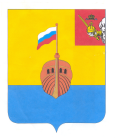 РЕВИЗИОННАЯ КОМИССИЯ ВЫТЕГОРСКОГО МУНИЦИПАЛЬНОГО РАЙОНА162900, Вологодская область, г. Вытегра, пр. Ленина, д.68тел. (81746)  2-22-03,  факс (81746) ______,       e-mail: revkom@vytegra-adm.ru ЗАКЛЮЧЕНИЕпо результатам проверки годового отчета об исполнении бюджета сельского поселения Андомское за 2023 год«27» апреля 2024 г.                                                                     г. Вытегра        Заключение Ревизионной комиссии Вытегорского муниципального района на отчет об исполнении бюджета сельского поселения Андомское за 2023 год подготовлено в соответствии со статьей 264.4 Бюджетного кодекса Российской Федерации, Положения «О бюджетном процессе в сельском поселении Андомское».          Целями проведения внешней проверки годового отчета об исполнении бюджета являются:           -    подтверждение полноты и достоверности данных об исполнении бюджета поселения;           -  оценка соблюдения бюджетного законодательства при осуществлении бюджетного процесса в муниципальном образовании;           - оценка уровня исполнения показателей, утвержденных решением о бюджете муниципального образования на отчетный финансовый год.       Общая характеристика исполнения бюджета сельского поселения Андомское в 2023 году Организация бюджетного процесса         Бюджетный процесс в сельском поселении Андомское в 2023 году основывался на положениях Бюджетного кодекса РФ (с учетом внесенных в него изменений), действующего законодательства Вологодской области, Устава муниципального образования, Положении о бюджетном процессе в сельском поселении Андомское (с учетом внесенных в него изменений).Утверждение бюджета сельского поселения Андомское (далее – бюджета поселения) на 2023 год обеспечено до начала финансового года. Предельные значения его параметров, установленные Бюджетным кодексом Российской Федерации, соблюдены. Основные характеристики бюджета и состав показателей, содержащиеся в решении Совета сельского поселения Андомское от 09.12.2022 года № 15 «О бюджете сельского поселения Андомское на 2023 год и плановый период 2024 и 2025 годов» (далее – в решении о бюджете поселения), соответствуют статье 184.1 Бюджетного кодекса Российской Федерации.Исполнение бюджета поселения в 2023 году в соответствии со статьей 215.1 Бюджетного кодекса Российской Федерации обеспечивалось администрацией сельского поселения Андомское (далее – Администрация поселения). Организация исполнения бюджета возложена на Финансовое управление Администрации Вытегорского муниципального района (по соглашению). Исполнение бюджета организовано на основе сводной бюджетной росписи и кассового плана. Бюджет исполнялся на основе единства кассы и подведомственности расходов.Казначейское обслуживание исполнения бюджета поселения осуществлялось в соответствии со статьей 215.1 Бюджетного кодекса Российской Федерации, пунктом 27 Положения о бюджетном процессе в сельском поселении Адомское (далее – Положение о бюджетном процессе) на едином счете бюджета поселения, открытом Управлением Федерального казначейства по Вологодской области.В соответствии с ведомственной структурой расходов бюджета поселения в 2023 году, исполнение расходов осуществлял один главный распорядитель бюджетных средств – Администрация поселения.       В соответствии с Положением о бюджетном процессе годовой отчет об исполнении бюджета поселения утверждается решением об исполнении бюджета поселения с указанием общего объема доходов, расходов и дефицита (профицита) бюджета. Годовой отчет составлен в соответствии со структурой решения о бюджете поселения и бюджетной классификацией Российской Федерации.    Проект решения Совета сельского поселения Андомское «Об исполнении бюджета сельского поселения Андомское за 2023 год» поступил для проведения внешней проверки в Ревизионную комиссию Вытегорского муниципального района (далее – Ревизионная комиссия ВМР) 29.03.2024 г., что соответствует сроку, установленному пунктом 3 статьи 264.4 Бюджетного кодекса Российской Федерации, пунктом 33 Положения о бюджетном процессе – не позднее 1 апреля текущего года. Проект решения содержит все показатели, приложения, материалы, формы годовой бюджетной отчетности, установленные Бюджетным кодексом Российской Федерации, Положением о бюджетном процессе.       1.2. Основные показатели годового отчета за 2023 год         Решением Совета сельского поселения Андомское от 09.12.2022 года № 15 «О бюджете сельского поселения Андомское на 2023 год и плановый период 2024 и 2025 годов» бюджет был утвержден по доходам в сумме 13022,2 тыс. рублей, по расходам – 13022,2 тыс. рублей, что на 45348,1 тыс. рублей, или в 4,5 раз меньше, чем был утвержден бюджет на 2022 год. Бюджет утвержден без дефицита.         В течение 2023 года в основные характеристики бюджета 8 раз вносились изменения и дополнения. Последняя корректировка параметров бюджета принята 28.12.2023 г. (решение № 58). В результате бюджет сельского поселения Андомское был утвержден по доходам в сумме 42315,5 тыс. рублей, по расходам – 43057,6 тыс. рублей, с дефицитом бюджета в сумме 742,1 тыс. рублей.          Изменение основных параметров бюджета сельского поселения Андомское отражено в таблице 1.                                                                                                                                                                                                                                                                                                                                  Таблица 1                  (тыс. рублей)         К уровню назначений, утвержденных решением о бюджете от 09.12.2022 года № 15 «О бюджете сельского поселения Андомское на 2023 год и плановый период 2024 и 2025 годов», внесены следующие изменения:- объем доходов увеличен на 29293,3 тыс. рублей, или в 3,2 раза;- объем расходов увеличен на 30035,4 тыс. рублей, или в 3,3 раза;- дефицит бюджета увеличен на 742,1 тыс. рублей.       Согласно представленному отчету об исполнении бюджета за 2023 год доходная часть бюджета исполнена в сумме 41489,2 тыс. рублей, или на 98,0 % от плана. Расходные обязательства бюджета исполнены в сумме 40990,6 тыс. рублей, или на 95,2 % от объема годовых назначений. Бюджет исполнен с профицитом в сумме 498,6 тыс. рублей.        2. Анализ исполнения доходной части бюджета поселения 2.1 Общая характеристика исполнения доходов Доходная часть бюджета поселения сформирована за счет поступлений из следующих источников: налоговых и неналоговых доходов и безвозмездных поступлений. Исполнение доходной части бюджета поселения обеспечено: на 92,0 % безвозмездными поступлениями и на 8,0 % налоговыми и неналоговыми доходами. Бюджет поселения по доходам за 2023 год исполнен в сумме 41489,2 тыс. рублей, или на 98,0 % от уточненного плана на год. По сравнению с 2022 годом поступление доходов увеличилось на 7054,7 тыс. рублей, или на 20,5 %. Исполнение доходной части бюджета поселения в 2023 году по отношению к исполнению в 2022 году отражено в таблице 2.                                                                                                                         Таблица 2                                                                                                                                                                                                                                                                                                                                                                                                      (тыс. рублей)     Налоговые и неналоговые доходы исполнены в сумме 3306,3 тыс. рублей, или на 148,2 % от уточненного плана. По сравнению с 2022 годом поступление налоговых и неналоговых доходов увеличилось на 904,1 тыс. рублей, или на 37,6 % за счет увеличения поступлений от неналоговых доходов (+ 966,8 тыс. рублей). В сравнении с первоначальным планом налоговых и неналоговых доходов в бюджет поселения поступило больше на 1155,3 тыс. рублей, или на 53,7 %.  Налоговые доходы исполнены в сумме 2212,6 тыс. рублей, или на 109,0 % от плана. Неналоговые доходы исполнены в сумме 1093,7 тыс. рублей, или в 5,4 раза больше плана.Безвозмездные поступления исполнены в сумме 38182,9 тыс. рублей, или на 95,3 % от уточненного плана.  Доля налоговых и неналоговых доходов в общей сумме доходов бюджета поселения составила 8,0 % (в 2022 году – 7,0 %). Доля безвозмездных поступлений составила 92,0 % (2022 год – 93,0 %). Согласно годовому отчету в бюджет поселения поступали доходы администраторами которых являются Федеральная налоговая служба (код 182) и Администрация сельского поселения Андомское (код дохода 875). За 2023 год в бюджет поселения поступило доходов, администрируемых Администрацией поселения, в сумме 39281,9 тыс. рублей, или 97,5 % по отношению к утвержденным бюджетным назначениям. По коду 182 поступило доходов в сумме 2207,3 тыс. рублей, или на 109,3 % от уточненного плана. Анализ исполнения доходов бюджета сельского поселения Андомское по видам доходов за 2020 – 2023 годы представлен в приложении № 1 к Заключению.  2.2 Налоговые доходы Решением от 09.12.2022 года № 15 «О бюджете сельского поселения Андомское на 2023 год и плановый период 2024 и 2025 годов» объем налоговых доходов утвержден в сумме 2030,0 тыс. рублей. Налоговые доходы бюджета поселения за 2023 год исполнены в сумме 2212,6 тыс. рублей, или на 109,0 % от утвержденных бюджетных назначений (+182,6 тыс. рублей) и на 97,2 % к факту 2022 года (- 62,7 тыс. рублей). Удельный вес налоговых доходов в общем объеме доходов поселения составил 5,3 % (2022 год – 6,6 %).          Информация об объемах поступлений налоговых доходов в 2022 году в сравнении с 2022 годом представлена в таблице 3.                                                                                                                                                                                                                                          Таблица 3                                                                                                                                                                   (тыс. рублей)  Местные налоги (налог на имущество физических лиц и земельный налог) стали бюджетообразующими налогами местного бюджета. На их долю приходится 76,8 % всех налоговых доходов, на налог на доходы (отчисления от федерального налога) – 23,1 %. Основным налоговым источником местного бюджета по итогам 2023 года традиционно является земельный налог. На его долю приходится 63,1 % от общей суммы поступлений налоговых доходов в 2023 году (в 2020 году – 64,7 %, в 2021 году – 68,8 %, в 2022 году - 62,8 %).По сравнению с 2022 годом поступление налоговых доходов уменьшилось на 62,7 тыс. рублей, или на 2,8 %, что обусловлено снижением поступлений по всем налогам, составляющим налоговые доходы поселения, кроме налога на доходы и земельного налога с физических лиц. По информации из Пояснительной записки к годовому отчету сумма недоимки по налогам, сборам и обязательным платежам по состоянию на 01.01.2024 г. в бюджет поселения составила 412,5 тыс. рублей, что на 25,0 тыс. рублей меньше показателя за 2022 года. Наибольший удельный вес в структуре недоимки занимает земельный налог – 50,1%, или 206,8 тыс. рублей, на втором месте налог на имущество физических лиц – 46,6 %, или 192,4 тыс. рублей.   Исполнение по налогу на доходы физических лиц составило 123,3 % от годовых бюджетных назначений, или 511,5 тыс. рублей, что больше поступлений 2022 года на 64,6 тыс. рублей, или на 14,5 %. Удельный вес данного налога в общей сумме доходов поселения составил 1,2 %, в общем объеме налоговых доходов 23,1 % (в 2022 году – 1,3 % и 19,6 % соответственно).         Налог на доходы физических лиц – второй по величине источник налоговых доходов после земельного налога. Налог на имущество физических лиц поступил в сумме 304,0 тыс. рублей, или на 119,2 % к уточненному плану. По сравнению с 2022 годом налога поступило меньше на 75,0 тыс. рублей, или на 19,8 %. В общей сумме доходов поселения налог составил 0,7 %, в общем объеме налоговых доходов 13,7 % (в 2022 году – 1,1 % и 16,7 % соответственно).        Земельный налог в бюджет поселения поступил в сумме 1395,2 тыс. рублей, или на 104,2 % к годовому плану. Объем поступлений земельного налога в 2023 году уменьшился по отношению к показателю 2022 года на 33,3 тыс. рублей, или на 2,3 %.         В 2023 году земельный налог с организаций поступил в сумме 855,6 тыс. рублей, или на 102,5 % от плана, что на 61,6 тыс. рублей меньше показателя 2022 года (- 6,7 %).        Объем поступлений по земельному налогу с физических лиц по сравнению с предыдущим годом увеличился на 28,3 тыс. рублей, или на 5,5 % и составил 539,6 тыс. рублей, или 107,1 % от уточненного плана.        Земельный налог, как и в прежние годы – первый по величине источник налоговых доходов бюджета поселения. Его доля в общем объеме налоговых доходов – 63,1 % (в 2022 году – 62,8 %). Удельный вес в общей сумме доходов поселения – 3,4 % (в 2022 году – 4,7 %). Доходы от поступлений государственной пошлины составили 5,3 тыс. рублей, или 48,2 % по отношению к плановым показателям. По сравнению с 2022 годом госпошлины поступило на 5,8 тыс. рублей, или на 52,3 % меньше. Доля от поступлений госпошлины в общем объеме доходов поселения – менее 0,1 %, в общем объеме налоговых доходов – 0,2 %.  Налог на совокупный доход представлен единым сельскохозяйственным налогом и исполнен с отрицательным значением (- 3,4) тыс. рублей. По сравнению с 2022 годом налога на совокупный доход поступило меньше на 13,2 тыс. рублей, или на 134,7 %.                2.3 Неналоговые доходы Решением о бюджете поселения объем неналоговых доходов утвержден в сумме 121,0 тыс. рублей. В ходе исполнения бюджета поселения первоначальный план по неналоговым доходам скорректирован в сторону увеличения на 80,0 тыс. рублей, или на 66,1 %.  По данным годового отчета неналоговые доходы бюджета поселения за 2023 год исполнены в сумме 1093,7 тыс. рублей, или в 5,4 раза больше утвержденных бюджетных назначений. По сравнению с 2022 годом неналоговых доходов поступило больше на 966,8 тыс. рублей, или в 8,6 раз. Рост доходов обусловлен тем, что в 2023 году увеличились доходы от оказания платных услуг и компенсации затрат государства на 669,1 тыс. рублей, и поступлением доходов от продажи материальных активов, составивших 295,0 тыс. рублей.  Доля неналоговых доходов в общем объеме доходов поселения составляет 2,6 % (2022 г. – 0,4 %).  Доходы от использования имущества, находящегося в государственной и муниципальной собственности поступили в сумме 2,7 тыс. рублей (аренда земли), решением о бюджете поселения не планировались.Доходы от оказания платных услуг и компенсации затрат государства поступили в сумме 796,0 тыс. рублей, или 6,6 раз больше уточненного плана на год, в том числе: - доходы от оказания платных услуг (поступления от оказания платных услуг казенным учреждением сельского поселения Андомское «Онего») - 162,7 тыс. рублей, или 134,4 % от плана, что на 49,8 тыс. рублей больше, чем за 2022 год (112,9 тыс. рублей). - доходы от компенсации затрат государства представлены доходами от компенсации затрат бюджетов сельских поселений (возмещение затрат за коммунальные услуги ООО «РКС» - 202,0 тыс. рублей, возмещение затрат за коммунальные услуги ООО «Реконструкция» - 431,3 тыс. рублей) – 633,3 тыс. рублей (поступление не планировалось).По сравнению с 2022 годом доходов от оказания платных услуг и компенсации затрат государства поступило больше на 669,1 тыс. рублей.Доля данных доходов в общем объеме доходов поселения – 1,9 % (2022 г. – 0,4 %). Доходы от продажи материальных и нематериальных активов поступили в сумме 295,0 тыс. рублей (проданы посредством аукциона 2 транспортных средства марки УАЗ), или в 3,7 раз больше утвержденных бюджетных назначений. Поступления планировались согласно плану приватизации муниципального имущества (решение Совета сельского поселения Андомское от 23.11.2022 г. № 6) в размере 80,0 тыс. рублей.2.4 Безвозмездные поступления Решением от 09.12.2022 года № 15 «О бюджете сельского поселения Андомское на 2023 год и плановый период 2024 и 2025 годов» безвозмездные поступления на 2023 год утверждены в сумме 10871,2 тыс. рублей. В результате внесенных изменений в решение о бюджете плановый объем безвозмездных поступлений был увеличен на 29213,3 тыс. рублей и составил 40084,5 тыс. рублей. Увеличение планового показателя обусловлено в первую очередь увеличением плана по поступлению субсидий в связи с дополнительным поступлением субсидий на капитальный ремонт дома культуры и поступлением субсидий на реализацию проекта «Народный бюджет», а также увеличением плана по дотациям. По данным годового отчета безвозмездные поступления в бюджет поселения поступили в сумме 38182,9 тыс. рублей, или на 95,3 % от уточненного плана. К факту 2022 года безвозмездных поступлений поступило больше на 6150,6 тыс. рублей или на 19,2 %. Доля безвозмездных поступлений в общем объеме доходов поселения – 92,0 % (в 2022 г. – 93,0 %).        Информация об объемах безвозмездных поступлений в 2023 году в сравнении с 2022 годом представлена в таблице 4.                                                                                                                                                                                                                                                                               Таблица 4                                                                                                                                                               (тыс. рублей)По сравнению с 2022 годом безвозмездных поступлений в 2023 году поступило больше на 6150,6 тыс. рублей, или на 19,2 %.         Фактически в бюджет поселения поступило безвозмездных поступлений на сумму 39106,1 тыс. рублей, возврат остатков субсидий, субвенций и иных межбюджетных трансфертов, имеющих целевое назначение, прошлых лет в 2023 году из бюджета поселения составил 923,2 тыс. рублей (возврат субсидий). Дотации поступили в бюджет поселения в сумме 16797,7 тыс. рублей, или 100,0 % от уточненного плана, в том числе: дотации на выравнивание уровня бюджетной обеспеченности – 7050,2 тыс. рублей, дотации на поддержку мер по обеспечению сбалансированности бюджетов – 9747,5 тыс. рублей. Первоначальный плановый показатель по поступлению дотаций (9434,8 тыс. рублей) был увеличен на 7362,9 тыс. рублей, или на 78,0 % и составил 16797,7 тыс. рублей. По сравнению с 2022 годом дотаций поступило больше на 6981,6 тыс. рублей, или на 71,1 %. Их удельный вес в общем объеме доходов поселения – 40,5 %, в общем объеме безвозмездных поступлений – 44,0 %. Субсидии в 2023 году поступили в сумме 20977,9 тыс. рублей, или на 95,5 % от годового плана, в том числе: на организацию уличного освещения – 501,8 тыс. рублей, на капитальный ремонт дома культуры – 16075,7 тыс. рублей, на проведение мероприятий по предотвращению сорного растения борщевик Сосновского – 600,1 тыс. рублей, на финансирование мероприятий в рамках проекта «Народный бюджет» - 3800,3 тыс. рублей. Поступившие субсидии освоены в полном объеме, в соответствии с их целевым назначением. По сравнению с 2022 годом субсидий поступило меньше на 671,4 тыс. рублей, или на 3,1 %. Доля субсидий в общем объеме доходов поселения – 50,6 % (в 2022 г. – 62,9 %), в общем объеме безвозмездных поступлений – 54,9 %. Субвенции в бюджет поселения поступили в сумме 334,5 тыс. рублей (100,0 % от годового плана), в том числе: на осуществление первичного воинского учета органами местного самоуправления – 332,5 тыс. рублей, единая субвенция местным бюджетам сельских поселений из бюджета субъекта Российской Федерации на выполнение передаваемых полномочий субъектов Российской Федерации – 2,0 тыс. рублей.Субвенций поступило на 48,9 тыс. рублей больше, чем в 2022 году. Поступившие субвенции исполнены на 100,0 %, в соответствии с их целевым назначением.  Удельный вес в общем объеме безвозмездных поступлений – 0,8 %, в общем объеме безвозмездных поступлений – 0,9 %.   Иные межбюджетные трансферты поступили в сумме 505,0 тыс. рублей, или на 100,0 % от плана. Представлены иными межбюджетными трансфертами из бюджета района на осуществление части полномочий по участию в организации деятельности по накоплению (в том числе раздельному накоплению), сбору, транспортировке, обработке, утилизации, обезвреживанию, захоронению ТКО в части содержания контейнерных площадок и мест накопления ТКО, в соответствии с заключенным соглашением. Поступившие иные межбюджетные трансферты освоены в полном объеме в соответствии с их целевым назначением. Безвозмездные поступления от негосударственных организаций поступили в бюджет поселения в сумме 190,0 тыс. рублей (100,0 % от уточненного плана). Средства поступили как добровольные пожертвования от организаций (на проведение мероприятий). По сравнению с 2022 годом безвозмездных поступлений от негосударственных организаций поступило больше на 80,0 тыс. рублей, или на 72,7 %. Их доля в общем объеме доходов поселения и в общем объеме безвозмездных поступлений – 0,5 %.        Прочие безвозмездные поступления составили 301,0 тыс. рублей, или на 100,0 % от плана. Поступили в бюджет поселения в виде добровольных пожертвований физических лиц (софинансирование мероприятий в рамках проекта «Народный бюджет»). По сравнению с 2022 годом прочих безвозмездных поступлений поступило больше на 103,4 тыс. рублей, или на 52,3 %Доля прочих безвозмездных поступлений в общем объеме доходов поселения – 0,7 % (2022 г. – 0,6 %). Возврат остатков субсидий, субвенций и иных межбюджетных трансфертов, имеющих целевое назначение, прошлых лет в 2023 году из бюджета поселения составил 923,2 тыс. рублей (возврат 5 % от суммы субсидии прошлых лет на ремонт Андомского ДК в Департамент строительства).3. Анализ исполнения бюджета сельского поселения Андомскоеза 2023 год по расходам 3.1 Общая характеристика исполнения расходов Решением от 09.12.2022 года № 15 «О бюджете сельского поселения Андомское на 2023 год и плановый период 2024 и 2025 годов» расходы бюджета поселения были утверждены в сумме 13022,2 тыс. рублей. В течение 2023 года плановый объем был скорректирован в сторону увеличения на 30035,4 тыс. рублей и составил 43057,6 тыс. рублей.В ходе исполнения бюджета увеличены плановые показатели по 5 разделам на общую сумму 30041,1 тыс. рублей, в том числе:- «Общегосударственные вопросы» на 472,5 тыс. рублей, или на 9,9 %;- «Национальная безопасность и правоохранительная деятельность» на 155,0 тыс. рублей, или в 8,8 раз;- «Жилищно-коммунальное хозяйство» на 3152,5 тыс. рублей, или на 125,0 %;- «Культура, кинематография» на сумму 25214,1 тыс. рублей, или в 7 раз; - «Физическая культура и спорт» на 1047,0 тыс. рублей, или в 12,9 раз.Уменьшение бюджетных назначений в течение года произведено по разделу «Социальная политика» на 5,7 тыс. рублей, или на 1,2 %.При внесении изменений в расходы бюджета нарушений требований бюджетного законодательства Российской Федерации не установлено.          Фактическое исполнение бюджета поселения по расходам составило 40990,6 тыс. рублей, или 95,2 % от уточненного годового плана. Общий объем неисполненных расходов составил 2067,0 тыс. рублей, в том числе по разделам: - «Общегосударственные вопросы» - 57,5 тыс. рублей;- «Жилищно-коммунальное хозяйство» - 28,0 тыс. рублей;- «Культура, кинематография» - 1981,5 тыс. рублей.В составе годового отчета представлена пояснительная записка с объяснением отклонений по статьям расходов бюджета поселения по разделам, подразделам, целевым статьям и видам расходов, по которым исполнение за отчетный период составило менее 97,0 % от утвержденных назначений, согласно которой основная причина неисполнения расходов – оплата работ по факту.  Из 9 разделов составляющих структуру расходов бюджета поселения исполнены на 100,0 % расходы по 6 разделам: «Национальная оборона», «Национальная безопасность и правоохранительная деятельность»,  «Национальная экономика», «Образование», «Социальная политика», «Физическая культура и спорт». Самое низкое исполнение отмечено по разделу «Культура, кинематография» - 93,3 %. Объем расходной части бюджета поселения увеличился по сравнению с 2022 годом на 6604,6 тыс. рублей, или на 19,2 %, что обусловлено в первую очередь увеличением расходов в сфере культуры на 4148,4 тыс. рублей, а также в сфере жилищно – коммунального хозяйства на 1658,6 тыс. рублей, в сфере физической культуры и спорта на 1047,0 тыс. рублей.  Исполнение расходов бюджета сельского поселения Андомское по функциональной классификации в сравнении с 2022 годом отражено в таблице 5.                                                                                                                                          Таблица 5                                                                                                                                                                  (тыс. рублей)  Наибольший удельный вес в общем объеме расходов поселения занимают расходы по разделу «Культура, кинематография» - 67,0 % (2022 г. – 67,8 %). Наименьший удельный вес в общем объеме расходов поселения занимают расходы по разделам: «Национальная оборона» - 0,8 %, «Национальная безопасность и правоохранительная деятельность» - 0,4 %, «Образование – менее 0,1 %. Расходы на социальную сферу (образование, социальная политика, культура, физическая культура и спорт) в 2023 году составили 29060,9 тыс. рублей, или 70,9 % от общего объема расходов поселения (2022 год – 69,3 %). По сравнению с 2022 годом (23815,7 тыс. рублей) расходы на социальную сферу возросли на 5245,2 тыс. рублей, или на 22,1 % за счет увеличения расходов по разделу «Культура, кинематография» (+ 4184,4 тыс. рублей) и «Физическая культура и спорт» (+1047,0 тыс. рублей).В структуре расходов поселения в 2023 году наибольший удельный вес занимают расходы на закупки товаров, работ, услуг – 82,2 %, или 33703,7 тыс. рублей, на втором месте расходы на выплаты персоналу муниципальных органов – 9,0 %, или 3689,2 тыс. рублей, на третьем месте расходы на выплаты персоналу казенных учреждений – 6,6 %, или 2699,0 тыс. рублей.По сравнению с 2022 годом (27114,5 тыс. рублей) расходы на закупки возросли на 6589,2 тыс. рублей, или на 24,3 %, расходы на выплаты персоналу казенного учреждения возросли на 501,1 тыс. рублей, или на 3,0 %, расходы на выплаты персоналу муниципальных органов увеличились на 107,9 тыс. рублей, или на 22,8 %. Публичные нормативные обязательства исполнены в 2023 году в сумме 440,4 тыс. рублей, или на 100,0 % от плана. В 2023 году предоставлено межбюджетных трансфертов из бюджета поселения в районный бюджет на сумму 412,2 тыс. рублей, или на 100,0 % от уточненного плана.         Программные расходы составили 85,1 % от общего объема расходов поселения, или 34895,5 тыс. рублей, исполнены в рамках 5 муниципальных программ.         Динамика расходов бюджета сельского поселения Андомское в 2020 - 2023 годах по разделам, подразделам представлена в Приложении 2 к Заключению. 3.2 Анализ расходов бюджета по разделам, подразделам        Общегосударственные вопросы        Бюджетные назначения по разделу 01 «Общегосударственные вопросы» исполнены в сумме 5169,4 тыс. рублей, или на 98,9 % к уточненным бюджетным назначениям. По сравнению с 2022 годом расходы уменьшились на 488,1 тыс. рублей, или на 8,6 %. Доля расходов раздела в общем объеме расходов поселения – 12,6 % (2022 год – 16,5 %).       Программные расходы составили менее 0,1 % от общего объема расходов по разделу, или 29,0 тыс. рублей. Исполнены по подразделу 0104 «Функционирование Правительства Российской Федерации, высших исполнительных органов государственной власти субъектов Российской Федерации, местных администраций» в рамках муниципальных программ:         - «Развитие муниципальной службы в Администрации сельского поселения Андомское на 2021 -2023 годы» - 5,0 тыс. рублей. Исполнены в рамках Основного мероприятия «Мероприятия по подготовке, переподготовке, повышению квалификации кадров» и направлены на обеспечение функционирования органов местного самоуправления (обучение персонала);       - «Комплексная программа по обеспечению мер пожарной безопасности муниципального образования сельское поселение Андомское на 2023-2027 годы» - 24,0 тыс. рублей (технический мониторинг, приобретены материальные запасы). Исполнены в рамках Основного мероприятия «Пожарная безопасность в учреждениях органов местного самоуправления» (расходы на закупки).        По подразделу 0102 «Функционирование высшего должностного лица субъекта Российской Федерации и муниципального образования» расходы составили 1187,1 тыс. рублей (2022 год – 1350,9 тыс. рублей), или 99,7 % от годовых бюджетных назначений. Утвержденный плановый показатель был сокращен на 30,0 тыс. рублей, или на 2,5 %.       Расходы направлены на содержание главы муниципального образования (выплаты заработной платы, включая уплату налогов и взносы в фонды). По сравнению с 2022 годом расходы сократились на 163,8 тыс. рублей, или на 12,1 %. Доля расходов по данному подразделу в общем объеме расходов – 2,9 % (2022 год – 3,9 %).        По подразделу 0104 «Функционирование Правительства Российской Федерации, высших исполнительных органов государственной власти субъектов Российской Федерации, местных администраций» расходы составили 3542,4 тыс. рублей, или 98,5 % от плана.Решением о бюджете поселения расходы по данному подразделу утверждены в объеме 3132,5 тыс. рублей. В течение года плановый показатель был скорректирован в сторону увеличения на 463,5 тыс. рублей, или на 14,8 % и составил 3596,0 тыс. рублей. Увеличение планового показателя обусловлено увеличением расходов на обеспечение деятельности органов местного самоуправления.        Расходы по данному подразделу составили:- расходы на обеспечение деятельности органов местного самоуправления – 3504,1 тыс. рублей (2022 г. – 3206,7 тыс. рублей), или 98,5 % от плана, в том числе: расходы на выплаты персоналу составили 2169,6 тыс. рублей (2022 г. – 1946,8 тыс. рублей), расходы на закупки – 1317,9 тыс. рублей (из них в рамках муниципальных программ - 29,0 тыс. рублей) (2022 год – 1207,9 тыс. рублей), на уплату налогов, сборов – 16,6 тыс. рублей (2022 год – 52,0 тыс. рублей);- межбюджетные трансферты, перечисляемые в бюджет района на осуществление отдельных полномочий администрацией района в соответствии с заключенными соглашениями – 36,3 тыс. рублей, или 100,0 % от плана (2022 г. – 12,9 тыс. рублей). Межбюджетных трансфертов перечислено на 23,4 тыс. рублей больше, чем в 2022 году. Бюджетные средства направлены на перечисление межбюджетных трансфертов по внутреннему финансовому контролю. – осуществление переданных отдельных государственных полномочий субъекта в сфере административных отношений – 2,0 тыс. рублей (за счет субвенции из федерального бюджета).        По сравнению с 2022 годом расходы по данному подразделу увеличились на    320,8 тыс. рублей, или на 10,0 %.       Доля расходов по данному подразделу в общем объеме расходов составила 8,6 % (2022 год – 9,4 %).                                        Бюджетные назначения по подразделу 0106 «Обеспечение деятельности финансовых, налоговых и таможенных органов и органов финансового (финансово-бюджетного) надзора» исполнены в сумме 375,9 тыс. рублей, или на 100,0 % (в 2022 году – 369,8 тыс. рублей). Средства были направлены на обеспечение отдельных полномочий за счет средств поселения в соответствии с заключенными соглашениями, в том числе: на обеспечение деятельности финансовых органов – 276,0 тыс. рублей, на обеспечение полномочий по внешнему контролю – 99,9 тыс. рублей. По сравнению с 2022 годом расходы увеличились на 6,1 тыс. рублей, или на 1,6 %. Размер иных межбюджетных трансфертов увеличен согласно методик расчета межбюджетных трансфертов.         Доля расходов по данному подразделу в общем объеме расходов составила 0,9 % (2022 год – 1,1 %).                     Расходы по подразделу 0113 «Другие общегосударственные вопросы» исполнены в сумме 64,0 тыс. рублей (100,0 % от плана), что на 40,5 тыс. рублей, или на 38,8 % меньше, чем в 2022 году.        Средства в 2023 году были направлены на:        - на уплату взносов в Ассоциацию «Совет муниципальных образований Вологодской области» - 6,1 тыс. рублей;         - выполнение других обязательств государства – 57,9 тыс. рублей (оценка рыночной стоимости имущества – 8,0 тыс. рублей, разработка проектно – сметной документации - 7,5 тыс. рублей, кадастровые работы – 42,5 тыс. рублей).           Доля расходов по данному подразделу в общем объеме расходов составила 0,2 % (2022 год – 0,3 %).                     Объем расходов на оплату труда выборных должностных лиц местного самоуправления, осуществляющих свои полномочия на постоянной основе, муниципальных служащих, составил 3023,5 тыс. рублей, что соответствует нормативу 3184,8 тыс. рублей, установленному постановлением Правительства Вологодской области от 28 июля 2008 года № 1416 «Об утверждении норматива формирования расходов на оплату труда в органах местного самоуправления муниципальных образований области» (с изменениями) для сельских поселений с численностью населения от 1,5 до 2,5 тыс. человек с учетом коэффициента 1,20, применяемого к нормативу для органов местного самоуправления городских и сельских поселений, реализовавших инициативу о преобразовании поселений области путем их объединения, с численностью населения до 3,5 тыс. человек.         Национальная оборона        Бюджетные назначения по разделу 02 «Национальная оборона» исполнены в сумме 332,5 тыс. рублей, или на 100,0 % от плана на год. По сравнению с 2022 годом расходы по данному разделу увеличились на 48,9 тыс. рублей, или на 17,2 %. В структуре расходов бюджета поселения они составляют 0,8 % (2022 год – 0,8 %).         Расходы по разделу «Национальная оборона» произведены по подразделу 0203 «Мобилизационная и вневойсковая подготовка» за счет субвенции из федерального бюджета на осуществление первичного воинского учета. Средства направлены на выплаты персоналу (1 штатная единица).          Национальная безопасность и правоохранительная деятельность        Бюджетные назначения по разделу 03 «Национальная безопасность и правоохранительная деятельность» исполнены в сумме 175,0 тыс. рублей, или на 100,0 % от плана, что на 140,0 тыс. рублей, или в 5 раз больше, чем в 2022 году. В структуре расходов бюджета поселения они составляют 0,4 % (2022 год -0,1 %).         Расходы на 100,0 % являются программными расходами, исполнены в рамках Основного мероприятия «Общие мероприятия по обеспечению пожарной безопасности» муниципальной программы «Комплексная программа по обеспечению мер пожарной безопасности муниципального образования сельское поселение Андомское на 2023-2027 годы».         Расходы осуществлялись по подразделу 0310 «Защита населения и территории от чрезвычайных ситуаций природного и техногенного характера, пожарная безопасность». Средства были направлены на реализацию мероприятий, связанных с обеспечением пожарной безопасности (расчистка подъездов к пожарным водоемам - 35,0 тыс. рублей, устройство минерализованной полосы в д. Паново - 10,0 тыс. рублей, строительство пожарного водоема д. Тудозерский Погост - 93,5 тыс. рублей, демонтаж аварийного пожарного водоема - 36,5 тыс. рублей).        Национальная экономика        По разделу 04 «Национальная экономика» расходы исполнены в сумме 606,2 тыс. рублей, или на 100,0 % от уточненного плана. Доля расходов в общем объеме расходов бюджета поселения – 1,5 %.        Расходы исполнены по подразделу 0405 «Сельское хозяйство и рыболовство» в рамках Основного мероприятия 5 «Мероприятия по предотвращению распространения сорного растения» муниципальной программы «Благоустройство территории, реконструкция и ремонт сетей уличного освещения муниципального образования сельское поселение Андомское на 2021 - 2023 годы». Средства направлены на проведение мероприятий по предотвращению распространения сорного растения борщевик Сосновского. Источники финансирования: субсидия из областного бюджета в сумме 600,1 тыс. рублей, средства бюджета поселения (софинансирование) - 6,1 тыс. рублей.          Жилищно-коммунальное хозяйство        Бюджетные назначения по разделу 05 «Жилищно-коммунальное хозяйство» исполнены в сумме 5646,6 тыс. рублей, или на 99,5 % от плана. По сравнению с 2022 годом объем расходов увеличился на 1658,6 тыс. рублей, или на 41,6 %.  Доля расходов в общем объеме расходов бюджета поселения составила 13,8 % (2022 год – 11,6 %). В течение 2023 года утвержденные бюджетные назначения были увеличены на 3152,5 тыс. рублей, или на 125,0 % (увеличение бюджетных ассигнований на реализацию проекта «Народный бюджет»).           Расходы раздела на 89,0 % являются программными расходами, исполнены в рамках муниципальной программы «Благоустройство территории, реконструкция и ремонт сетей уличного освещения муниципального образования сельское поселение Андомское на 2021 - 2023 годы».         Расходы исполнены в полном объеме по подразделу 0503 «Благоустройство».         В рамках программы исполнены расходы:         Основное мероприятие 1 «Благоустройство и санитарная очистка территории» - 1077,8 тыс. рублей, или 100,0 % от плана, в том числе: - мероприятия в части содержания контейнерных площадок и мест накопления ТКО на территории поселения - 505,0 тыс. рублей (расчистка снега и уборка мусора на контейнерных площадках), исполнены за счет иного межбюджетного трансферта, предоставленного из бюджета района;         - прочие мероприятия по благоустройству – 572,8 тыс. рублей (уборка снега, расчистка от снега и благоустройство территории у общественных колодцев, содержание детской площадки (устройство дренажной канавы) в д. Тудозерский Погост, уборка общественных территорий от мусора и кустарников, ремонт общественных тротуаров, уборка и вывоз мусора, дезинсекция от клещей открытой территории парка, приобретение материальных запасов, скашивание травы, спил деревьев, приобретение строительных материалов, приобретение ГСМ (масло) для нужд благоустройства, расчистка дренажной канавы д. Саминский Погост, уборка снега и наледи у родника д. Насонова, уборка снега и наледи у общественных колодцев, уборка снега на пешеходном мосту д. Каньшино, снос аварийных деревьев д. Антоново, уборка снега с общественных тротуаров, распил и уборка аварийных деревьев, расчистка от снега подвесного моста).       Основное мероприятие 2 «Содержание, обустройство и обслуживание сетей уличного освещения поселения» - 1361,1 тыс. рублей, или 98,0 % от плана, в том числе:        - организация уличного освещения в населенных пунктах поселения – 859,3 тыс. рублей, или на 96,8 % от плана, исполнены за счет средств поселения, включая софинансирование (освещение улиц на территории поселения – 541,1 тыс. рублей, техобслуживание установок уличного освещения – 98,2 тыс. рублей, приобретение материалов – 220,0 тыс. рублей);       - мероприятия на организацию уличного освещения – 501,8 тыс. рублей, или 100,0 % от плана, исполнены за счет субсидии из областного бюджета (освещение улиц на территории поселения).       Основное мероприятие 3 «Благоустройство и содержание мест захоронения» - 106,5 тыс. рублей, или 100,0 % от плана. Средства направлены на организацию и содержание мест захоронений (расчистка подъездов к кладбищу – 16,5 тыс. рублей, дезинсекция от клещей открытой территории кладбища – 17,4 тыс. рублей, услуги по вывозке мусора – 45,5 тыс. рублей, утилизация отходов, не относящихся к ТКО - 2,5 тыс. рублей, скашивание травы - 11,2 тыс. рублей, благоустройство территории кладбищ - 13,4 тыс. рублей).          Основное мероприятие 4 «Благоустройство территории с участием населения» - 2479,0 тыс. рублей, или 100,0 % от плана. Средства направлены на реализацию проекта «Народный бюджет», в том числе за счет субсидии из областного бюджета 1735,3 тыс. рублей, средств поселения (софинансирование) – 743,7 тыс. рублей. Реализовано 9 общественно значимых проекта.         Непрограммные расходы составили 622,2 тыс. рублей (100,0 % от плана). Средства направлены на прочие мероприятия по благоустройству (благоустройство территории поселения после подтопления): приобретение строительных материалов - 492,1 тыс. рублей, восстановление подхода к беседке д. Саминский Погост - 65,0 тыс. рублей, восстановление тротуара, откачивание воды - 65,1 тыс. рублей.           Образование          По разделу 07 «Образование» расходы исполнены по подразделу 0707 «Молодежная политика» в сумме 6,0 тыс. рублей, или на 100,0 % от плана (2022 год - 4,0 тыс. рублей), в том числе в рамках муниципальных программ:           - «Профилактика правонарушений и обеспечение общественного порядка на территории сельского поселения Андомское в 2021– 2023 годах» - 1,0 тыс. рублей. Исполнены в рамках Основного мероприятия 1 «Организация и проведение семинаров, лекций для обучающихся в образовательном учреждении, направленных на предупреждение алкоголизма, наркомании, табакокурения, распространения ВИЧ – инфекции». Средства направлены на реализацию мероприятий по профилактике правонарушений (приобретение расходных материалов, сувениров для проведения мероприятий по работе с молодежью);           - «Развитие основных направлений социальной политики сельского поселения Андомское на 2021-2023 годы» - 5,0 тыс. рублей. Исполнены в рамках Основного мероприятия 3 «Молодежная политика». Средства направлены на проведение мероприятий для детей и молодежи (приобретение расходных материалов, сувениров для проведения мероприятий по работе с молодежью).        Доля расходов в общем объеме расходов бюджета поселения составила – менее 0,1 %.         Культура, кинематографияРасходы раздела 08 «Культура, кинематография» исполнены по подразделу 0801 «Культура» в сумме 27466,0 тыс. рублей, или на 93,3 % от плана на год. По сравнению с 2022 годом объем расходов увеличился на 4148,4 тыс. рублей, или на 17,8 %. Доля расходов общем объеме расходов поселения составляет 67,0 % (в 2022 году – 67,8 %).  Расходы по данному разделу на 100,0 % являются программными, исполнены в рамках Основного мероприятия 1 «Развитие культуры на территории сельского поселения Андомское» муниципальной программы «Развитие основных направлений социальной политики сельского поселения Андомское на 2021-2023 годы».Средства были направлены:- на обеспечение деятельности учреждений культуры в сумме 7869,3 тыс. рублей, или 92,5 % от плановых назначений, в том числе: на выплаты персоналу – 1492,2 тыс. рублей, на закупки товаров и услуг – 6367,1 тыс. рублей, на уплату налогов, сборов иных платежей – 10,0 тыс. рублей;  - на обеспечение реализации расходных обязательств в части обеспечения выплаты заработной платы работникам муниципальных учреждений – 1206,8 тыс. рублей, или 100,0 % от плановых назначений; - на проведение мероприятий, посвященных празднованию Дня Победы – 88,6 тыс. рублей, или 51,6 % от плановых назначений;- на проведение мероприятий, посвященных «Году педагога и наставника 2023 – 60,0 тыс. рублей, или 100,0 % от плановых назначений (за счет прочих безвозмездных поступлений от негосударственных организаций); - на мероприятия по капитальному ремонту и ремонту объектов культуры – 16291,3 тыс. рублей, или 95,5 % от годовых плановых назначений, в том числе за счет субсидии из областного бюджета 16075,7 тыс. рублей, средств бюджета поселения (софинансирование) – 215,6 тыс. рублей;- на реализацию мероприятий в рамках проекта «Народный бюджет» - 1950,0 тыс. рублей (100,0 % от плана), в том числе за счет субсидии из областного бюджета 1365,0 тыс. рублей, средств бюджета поселения (софинансирование) – 585,0 тыс. рублей (реализовано 4 общественно значимых проекта). Социальная политикаРасходы раздела 10 «Социальная политика» исполнены в сумме 453,9 тыс. рублей, или на 100,0 %. По сравнению с 2022 годом расходы увеличились на 47,8 тыс. рублей, или на 11,8 %.Расходы по данному разделу на 100,0 % являются программными расходами, исполнены в рамках Основного мероприятия 4 «Социальная поддержка и пенсионное обеспечение» муниципальной программы «Развитие основных направлений социальной политики сельского поселения Андомское на 2021-2023 годы».Удельный вес расходов в общем объеме расходов поселения 1,1 %.По подразделу 1001 «Пенсионное обеспечение» расходы исполнены в сумме 440,4 тыс. рублей (в 2022 году – 392,8 тыс. рублей), или на 100,0 % от плана на год. Денежные средства направлены на доплаты к пенсии бывшим главам поселения. По сравнению с 2022 годом объем расходов увеличился на 47,6 тыс. рублей, или на 12,1 %. По подразделу 1003 «Социальное обеспечение населения» расходы исполнены в сумме 13,5 тыс. рублей, или на 100,0 % от плана. Средства направлены на предоставление мер социальной поддержки отдельным категориям граждан (выплата единовременной компенсации по оплате жилого помещения и коммунальных услуг работникам культуры (пенсионерам). По сравнению с 2022 годом объем расхода увеличился на 0,2 тыс. рублей, или на 1,5 %. Физическая культура и спорт По разделу 11 «Физическая культура и спорт» расходы в 2023 году исполнены по подразделу 1101 «Физическая культура» в сумме 1135,0 тыс. рублей, или на 100,0 % от плана на год. Расходы по данному разделу на 100,0 % являются программными расходами, исполнены в рамках Основного мероприятия 2 «Развитие физической культуры и спорта» муниципальной программы «Развитие основных направлений социальной политики сельского поселения Андомское на 2021-2023 годы».Средства направлены на:- реализацию мероприятий в рамках проекта «Народный бюджет» в сумме 1000,0 тыс. рублей, в том числе за счет субсидии из областного бюджета 700,0 тыс. рублей, средств бюджета поселения (софинансирование) – 300,0 тыс. рублей (реализовано 2 общественно значимых проекта);- мероприятия в области спорта и физической культуры в сумме 135,0 тыс. рублей, или 100,0 % от плана (приобретение строительных материалов (песок) – 89,4 тыс. рублей, выравнивание волейбольной площадки – 44,0 тыс. рублей, приобретение мячей- 1,6 тыс. рублей).Доля расходов общем объеме расходов поселения составляет 2,8 % (в 2022 году – 0,3 %).         Структура расходов бюджета сельского поселения Андомское в 2020 - 2023 годах представлена в Приложении 3 к Заключению.4. Реализация целевых программСогласно годовому отчету об исполнении бюджета сельского поселения Андомское за 2023 год бюджет поселения исполнялся в рамках 5 муниципальных программ. Доля программного финансирования в общих расходах поселения в 2023 году составила 85,1 % (2022 год - 82,8 %).                                                                                                                                                                                                                                                                                                                                                                 Решением о бюджете (от 09.12.2022 № 15) на реализацию программной части бюджета предусмотрены бюджетные ассигнования в размере 7948,3 тыс. рублей, или 61,0 % от общего утвержденного объема расходов поселения. В течение года объем финансирования на реализацию муниципальных программ увеличен на 31956,7 тыс. рублей и составил 36905,0 тыс. рублей, или 85,7 % от общего утвержденного объема расходов поселения. Исполнение бюджета в рамках муниципальных программ составляет 34895,5 тыс. рублей, или 94,6 % от уточненного плана на год. Неосвоенный остаток средств составил 2009,5 тыс. рублей. Наибольший объем неосвоенных средств - по программе «Развитие основных направлений социальной политики сельского поселения Андомское на 2021-2023 годы» - 1981,5 тыс. рублей. Реализация муниципальных программ осуществлялась по 8 разделам из 9 составляющих структуру расходов бюджета поселения. Непрограммными расходами являются расходы на сумму 6095,1 тыс. рублей, в том числе по разделам: «Общегосударственные вопросы» - 5140,4 тыс. рублей, «Национальная оборона» - 332,5 тыс. рублей, «Жилищно – коммунальное хозяйство» - 622,2 тыс. рублей. На 100,0 % программными расходами стали расходы по разделам: «Национальная безопасность и правоохранительная деятельность», «Национальная экономика», «Образование», «Культура, кинематография», «Социальная политика», «Физическая культура и спорт».         В отчетном периоде на 100,0 % исполнены 3 муниципальные программы: «Комплексная программа по обеспечению мер пожарной безопасности муниципального образования сельское поселение Андомское на 2023 – 2027 годы», «Развитие муниципальной службы в Администрации сельского поселения Андомское на 2021 -2023 годы», «Профилактика правонарушений и обеспечение общественного порядка на территории сельского поселения Андомское на 2021– 2023 годы».        Высокий процент исполнения отмечен для программы «Благоустройство территории, реконструкция и ремонт сетей уличного освещения муниципального образования сельское поселение Андомское на 2021 - 2023 годы» - 99,5 %. Самое низкое исполнение отмечено по программе «Развитие основных направлений социальной политики сельского поселения Андомское на 2021-2023 годы» - 93,6 %.        Наибольший удельный вес в общем объеме программных расходов занимают расходы на реализацию муниципальной программы: «Развитие основных направлений социальной политики сельского поселения Андомское на 2021-2023 годы» - 83,3 %. В общем объеме расходов поселения расходы по этой программе занимают 70,9 %. Исполнение расходов бюджета поселения в 2023 году в разрезе муниципальных программ представлено в таблице 5.                                                                                                                                                        Таблица 5                                                                                                                                                                      (тыс. рублей)            Муниципальная программа «Комплексная программа по обеспечению мер пожарной безопасности муниципального образования сельское поселение Андомское на 2023 – 2027 годы» исполнена на 100 % от плановых назначений (199,0 тыс. рублей). Реализация программы осуществлялась:        - в рамках Основного мероприятия «Общие мероприятия по обеспечению пожарной безопасности» на сумму 175,0 тыс. рублей;        - в рамках Основного мероприятия «Пожарная безопасность в учреждениях органов местного самоуправления» на сумму 24,0 тыс. рублей. Объем финансирования программы составил 199,0 тыс. рублей, за счет собственных средств бюджета поселения.    Реализация программы осуществлялась по разделам:«Общегосударственные вопросы» на сумму 24,0 тыс. рублей;«Национальная безопасность и правоохранительная деятельность» на сумму 175,0 тыс. рублей.       Муниципальная программа «Развитие муниципальной службы в Администрации сельского поселения Андомское на 2021 -2023 годы» исполнена на 100,0 % от плановых назначений (5,0 тыс. рублей). Реализация программы осуществлялась в рамках Основного мероприятия «Мероприятия по подготовке, переподготовке, повышению квалификации кадров». Источник финансирования – собственные средства поселения. Реализация программы осуществлялась по разделу «Общегосударственные вопросы».        Муниципальная программа «Благоустройство территории, реконструкция и ремонт сетей уличного освещения муниципального образования сельское поселение Андомское на 2021 - 2023 годы» исполнена на 99,5 % от плановых назначений (5630,6 тыс. рублей). Реализация программы осуществлялась:        - в рамках Основного мероприятия 1 «Благоустройство и санитарная очистка территории» на сумму 1077,8 тыс. рублей;        - в рамках Основного мероприятия 2 «Содержание, обустройство и обслуживание сетей уличного освещения поселения» на сумму 1361,1 тыс. рублей;        - в рамках Основного мероприятия 3 «Благоустройство и содержание мест захоронения» на сумму 106,5 тыс. рублей;        - в рамках Основного мероприятия 4 «Благоустройство территории с участием населения» на сумму 2479,0 тыс. рублей;        - в рамках Основного мероприятия 5 «Мероприятия по предотвращению распространения сорного растения» на сумму 606,2 тыс. рублей.         Объем финансирования программы составил 5630,6 тыс. рублей, в том числе  за счет  средств областного бюджета – 2837,2 тыс. рублей, средств районного бюджета - 505,0 тыс. рублей, собственных средств бюджета поселения – 2148,0 тыс. рублей,  безвозмездные поступления физических и юридических лиц – 140,4 тыс. рублей.         Реализация программы осуществлялась по разделам:- «Национальная экономика» в сумме 606,2 тыс. рублей;- «Жилищно – коммунальное хозяйство» в сумме 5024,4 тыс. рублей.          Муниципальная программа «Профилактика правонарушений и обеспечение общественного порядка на территории сельского поселения Андомское на 2021– 2023 годы» исполнена на 100,0 % (1,0 тыс. рублей). Реализация программы осуществлялась в рамках Основного мероприятия 1 «Организация и проведение семинаров, лекций для обучающихся в образовательном учреждении, направленных на предупреждение алкоголизма, наркомании, табакокурения, распространения ВИЧ – инфекции».        Реализация программы осуществлялась по разделу «Образование».        Муниципальная программа «Развитие основных направлений социальной политики сельского поселения Андомское на 2021-2023 годы» исполнена на 93,6 % от плановых назначений (29059,9 тыс. рублей). Реализация программы осуществлялась:        - в рамках Основного мероприятия 1 «Развитие культуры на территории сельского поселения Андомское» на сумму 27466,0 тыс. рублей;        - в рамках Основного мероприятия 2 «Развитие физической культуры и спорта» на сумму 1135,0 тыс. рублей;        - в рамках Основного мероприятия 3 «Молодежная политика» на сумму 5,0 тыс. рублей;        - в рамках Основного мероприятия 4 «Социальная поддержка и пенсионное обеспечение» на сумму 453,9 тыс. рублей.          Объем финансирования программы составил 29059,9 тыс. рублей, в том числе за счет средств областного бюджета – 18140,7 тыс. рублей, собственных средств бюджета поселения – 10609,9 тыс. рублей, безвозмездные поступления физических и юридических лиц – 309,3 тыс. рублей.          Реализация программы осуществлялась по разделам:       - «Образование» на сумму 5,0 тыс. рублей;       - «Культура, кинематография» на сумму 27466,0 тыс. рублей;       - «Социальная политика» на сумму 453,9 тыс. рублей;       - «Физическая культура и спорт» на сумму 1135,0 тыс. рублей.          Одновременно с проектом решения об исполнении бюджета поселения представлен годовой отчет о реализации муниципальных программ, содержащие сведения и формы, установленные Порядком разработки, реализации и оценки эффективности реализации муниципальных программ сельского поселения Андомское, утвержденный постановлением администрации сельского поселения Андомское от 15.09.2020 № 67.Годовой отчет о реализации муниципальной программы не содержит сведений об эффективности реализации программы.         По данным годового отчета об исполнении бюджета сельского поселения Андомское в 2023 году ведомственные программы не реализовывались.В 2023 году в рамках проекта «Народный бюджет» сельским поселением Андомское реализовано 15 общественно значимых муниципальных проектов. На реализацию проекта предусмотрено бюджетных ассигнований в сумме 5429,0 тыс. рублей, в том числе: субсидии из областного бюджета – 3800,3 тыс. рублей, средства бюджета поселения и пожертвования граждан, организаций – 1628,7 тыс. рублей (софинансирование). Средства освоены в объеме 5429,0 тыс. рублей, или на 100,0 % от плана.  Реализованы следующие проекты:        По разделу 05 «Жилищно – коммунальное хозяйство» 9 проектов на сумму 2479,0 тыс. рублей, в том числе:- «Приобретение и установка антивандальных скамеек для парковой зоны около памятника войнам ВОВ в п. Октябрьский» - 60,0 тыс. рублей (субсидия из областного бюджета - 42,0 тыс. рублей, средства местного бюджета (софинансирование) - 18,0 тыс. рублей);   – «Благоустройство территории памятного знака Героя Советского Союза Кузнецова Н.И.» - 250,0 тыс. рублей (субсидия из областного бюджета - 175,0 тыс. рублей, средства местного бюджета (софинансирование) - 75,0 тыс. рублей);  - «Текущий ремонт и очистка пешеходной зоны от кустарника п. Сорокополье» - 800,0 тыс. рублей (субсидия из областного бюджета - 560,0 тыс. рублей, средства местного бюджета (софинансирование) - 240,0 тыс. рублей);  - «Текущий ремонт тротуара с устройством дренажной канавы и очистка территории от кустарника между ул. Школьная и Клюева в д. Макачево» - 170,0 тыс. рублей (субсидия из областного бюджета - 119,0 тыс. рублей, средства местного бюджета (софинансирование) - 51,0 тыс. рублей);  - «Организация уличного освещения населенных пунктов Андомского сельского поселения» - 710,0 тыс. рублей (субсидия из областного бюджета - 497,0 тыс. рублей, средства местного бюджета (софинансирование) - 213,0 тыс. рублей);  - «Благоустройство улицы Героя Советского Союза Аверина Н.С в с. Андомский Погост» - 170,0 тыс. рублей (субсидия из областного бюджета - 119,0 тыс. рублей, средства местного бюджета (софинансирование) - 51,0 тыс. рублей);  - «Устройство тротуара с пешеходного моста в д. Порог» - 45,0 тыс. рублей (субсидия из областного бюджета - 31,5 тыс. рублей, средства местного бюджета (софинансирование) - 13,5 тыс. рублей);  - «Строительство беседки и благоустройство общественной территории в д. Куржекса» - 150,0 тыс. рублей (субсидия из областного бюджета - 105,0 тыс. рублей, средства местного бюджета (софинансирование) - 45,0 тыс. рублей);  - «Благоустройство территорий общественных колодцев в п. Октябрьский» - 124,0 тыс. рублей (субсидия из областного бюджета - 86,8 тыс. рублей, средства местного бюджета (софинансирование) - 37,2 тыс. рублей). По разделу 08 «Культура, кинематография» 4 проекта на сумму 1950,0 тыс. рублей, в том числе:- «Приобретение рядов для Андомского ДК» - 650,0 тыс. рублей (субсидия из областного бюджета - 455,0 тыс. рублей, средства местного бюджета (софинансирование) - 195,0 тыс. рублей);- «Благоустройство территории сквера около Андомского ДК в с. Андомский Погост» - 400,0 тыс. рублей (субсидия из областного бюджета - 280,0 тыс. рублей, средства местного бюджета (софинансирование) - 120,0 тыс. рублей);- «Текущий ремонт дома поэта Николая Клюева в д. Макачево» - 400,0 тыс. рублей (субсидия из областного бюджета - 280,0 тыс. рублей, средства местного бюджета (софинансирование) - 120,0 тыс. рублей);- «Текущий ремонт Октябрьского ДК в п. Октябрьский» - 500,0 тыс. рублей (субсидия из областного бюджета - 350,0 тыс. рублей, средства местного бюджета (софинансирование) - 150,0 тыс. рублей).По разделу 11 «Физическая культура и спорт» 2 проекта на сумму 1000,0 тыс. рублей, в том числе:- «Ограждение волейбольной площадки д. Паньшино - 500,0 тыс. рублей (субсидия из областного бюджета - 350,0 тыс. рублей, средства местного бюджета (софинансирование) - 150,0 тыс. рублей;- «Создание спортивной площадки в д. Саминский Погост» - 500,0 тыс. рублей (субсидия из областного бюджета - 350,0 тыс. рублей, средства местного бюджета (софинансирование - 150,0 тыс. рублей). Доля расходов по исполнению мероприятий в рамках проекта «Народный бюджет» в общих расходах поселения в 2023 году составила 13,2 % (2022 г. – 8,7 %). По сравнению с 2022 годом реализовано на 1 проект больше, объем бюджетных средств, направленный на реализацию проекта «Народный бюджет», увеличился на 2452 тыс. рублей, или на 82,4 % (2022 год - 2977,0 тыс. рублей).          5. Анализ расходов за счет Резервного фонда Администрации сельского поселения Андомское.                             Решением от 09.12.2022 года № 15 «О бюджете сельского поселения Андомское на 2023 год и плановый период 2024 и 2025 годов Резервный фонд Администрации поселения на 2023 год утвержден в объеме 20,0 тыс. рублей. Размер утвержденного резервного фонда соответствует требованию статьи 81 Бюджетного кодекса Российской Федерации.В результате внесенных изменений в решение о бюджете плановый показатель составил 0,0 тыс. рублей. Расходы из Резервного фонда Администрации поселения не производились.        6. Анализ состояния муниципального долга сельского поселения Андомское	        Решением Совета сельского поселения Андомское от 09.12.2022 года № 15 «О бюджете сельского поселения Андомское на 2023 год и плановый период 2024 и 2025 годов верхний предел муниципального внутреннего долга сельского поселения, в том числе по муниципальным гарантиям   по состоянию на 1 января 2024 года утвержден в сумме 0,0 тыс. рублей, объем расходов на обслуживание муниципального долга сельского поселения на 2023 год установлен в сумме 0,0 тыс. рублей.         По данным годового отчета по состоянию на 01.01.2023 г. и 31.12.2023 г. муниципальный долг у поселения отсутствует.          Решением Совета сельского поселения Андомское от 09.12.2022 года № 15 «О бюджете сельского поселения Андомское на 2023 год и плановый период 2024 и 2025 годов установлено: муниципальные гарантии не предоставляются, муниципальные внутренние и внешние заимствования не осуществляются.         По данным годового отчета в 2023 году муниципальные гарантии не предоставлялись, муниципальные внутренние и внешние заимствования не осуществлялись.7. Анализ дебиторской и кредиторской задолженности        Согласно годовому отчету об исполнении бюджета сельского поселения Андомское   дебиторская задолженность по бюджету поселения на 01.01.2024 г. составила 37743,7 тыс. рублей, в том числе:- 37733,7 тыс. рублей дебиторская задолженность по доходам, из них долгосрочная 37352,2 тыс. рублей, просроченная 378,0 тыс. рублей;- 10,0 тыс. рублей дебиторская задолженность по выплатам.       По состоянию на 01.01.2024 года дебиторская задолженность по бюджету поселения увеличилась к уровню 2022 года (37466,8 тыс. рублей) на 276,9 тыс. рублей, или на 0,7 %.       Дебиторская задолженность по доходам в сумме 37733,7 тыс. рублей состоит из задолженности по доходам администраторами поступлений которых являются:       - Федеральная налоговая служба по Вологодской области – 381,5 тыс. рублей (-85,4 тыс. рублей), в том числе по счету 120511000 «Расчеты с плательщиками налогов»;       - Администрация сельского поселения Андомское – 37352,2 тыс. рублей (+4684,0 тыс. рублей), в том числе по счетам: 120521000 «Расчеты с плательщиками по доходам от операционной аренды» - 170,3 тыс. рублей, 120551000 «Расчеты по безвозмездным поступлениям текущего характера от других бюджетов бюджетной системы Российской Федерации» - 37181,9 тыс. рублей).           Дебиторская задолженность по доходам по сравнению с показателем 2022 года (33135,1 тыс. рублей) возросла на 4598,6 тыс. рублей, или на 13,9 %.        Дебиторская задолженность по выплатам в сумме 10,0 тыс. рублей включает:- задолженность по выданным авансам (счет 120600000) в сумме 10,0 тыс. рублей, в том числе авансы: по коммунальным услугам (текущая задолженность за декабрь 2023 года).                Дебиторская задолженность по выплатам по сравнению с показателем 2022 года (4331,7 тыс. рублей) сократилась на 4321,7 тыс. рублей, что обусловлено погашением задолженности по расчетам по содержанию имущества (исполнены полностью контракты по капитальному ремонту дома культуры).          Просроченная дебиторская задолженность по состоянию на 01.01.2024 года уменьшилась к уровню прошлого года (465,6 тыс. рублей) на 87,6 тыс. рублей и составила 378,0 тыс. рублей (дебиторская задолженность по доходам по счету    120511000 «Расчеты с плательщиками налогов»), или 1,0 % от общей суммы дебиторской задолженности.        Кредиторская задолженность по бюджету поселения на 01.01.2024 г. составила 134,1 тыс. рублей, в том числе:-79,5 тыс. рублей кредиторская задолженность по доходам;- 54,6 тыс. рублей кредиторская задолженность по выплатам.        По состоянию на 01.01.2023 года кредиторская задолженность по бюджету поселения уменьшилась к уровню 2022 года (956,5 тыс. рублей) на 822,4 тыс. рублей, или на 86,0 % за счет уменьшения кредиторской задолженности по доходам на 814,4 тыс. рублей, по выплатам – на 8,0 тыс. рублей.        Кредиторская задолженность по доходам в сумме 79,5 тыс. рублей состоит из задолженности по доходам администратором поступлений которых является Федеральная налоговая служба по Вологодской области (счет 120511000 «Расчеты с плательщиками налогов»). Уменьшилась по сравнению с 2022 годом (893,9 тыс. рублей) на 814,4 тыс. рублей, или на 8,9 %, что обусловлено   сокращением задолженности перед плательщиками налогов по земельному налогу.        Кредиторская задолженность по выплатам в сумме 54,6 тыс. рублей состоит: -  из задолженности по принятым обязательствам (счет 130200000) в сумме 54,6 тыс. рублей, в том числе: за услуги связи – 0,8 тыс. рублей, за коммунальные услуги – 45,0 тыс. рублей, по приобретению материальных запасов – 8,8 тыс. рублей.        По сравнению с 2022 годом (62,6 тыс. рублей) задолженность по выплатам уменьшилась на 8,0 тыс. рублей, или на 12,8 %.             Наибольший удельный вес в структуре кредиторской задолженности занимает кредиторская задолженность по доходам (79,5 тыс. рублей) – 59,3 %.        Просроченная кредиторская задолженность отсутствует.       9. Дефицит бюджета         Решением Совета сельского поселения Андомское от 09.12.2022 года № 15 «О бюджете сельского поселения Андомское на 2023 год и плановый период 2024 и 2025 годов бюджет на 2023 год утвержден бездефицитный. Утвержден источник финансирования дефицита бюджета – изменение остатков средств на счетах по учету средств бюджета.          В течение финансового года доходы бюджета поселения были уточнены на сумму 29293,3 тыс. рублей, расходы – на 30035,4 тыс. рублей. В результате бюджет поселения на 2023 год был утвержден с дефицитом 742,1 тыс. рублей, что составило 33,3 % утвержденного общего годового объема доходов бюджета поселения без учета утвержденного объема безвозмездных поступлений. Утвержденный объем дефицита соответствует нормам статьи 92.1 Бюджетного кодекса Российской Федерации.        Фактическое исполнение бюджета за 2023 год сложилось с профицитом в сумме 498,6 тыс. рублей. 10 . Внешняя проверка бюджетной отчётности главного администратора бюджетных средств за 2023 год         Согласно статьи 264.4 Бюджетного кодекса Российской Федерации Ревизионной комиссией Вытегорского муниципального района до рассмотрения годового отчета об исполнении бюджета сельского поселения Андомское в законодательном (представительном) органе осуществлена внешняя проверка бюджетной отчетности главного администратора бюджетных средств бюджета сельского поселения Андомское (далее – ГАБС) - Администрации сельского поселения Андомское.Бюджетная отчетность ГАБС за 2023 год сформирована и представлена в Финансовое управление Администрации Вытегорского муниципального района в сроки, установленные приказом начальника Финансового управления Администрации Вытегорского муниципального района от 26.12.2023 года № 188- к.           В Ревизионную комиссию бюджетная отчетность ГАБС представлена в сроки, установленные Положением о бюджетном процессе.         В соответствии с пунктом 4 приказа Министерства финансов Российской Федерации от 28.12.2010 №191н «Об утверждении Инструкции о порядке составления и представления годовой, квартальной и месячной отчетности об исполнении бюджетов бюджетной системы Российской Федерации» бюджетная отчетность представлена на бумажных носителях в сброшюрованном и пронумерованном виде, с оглавлением и сопроводительным письмом.          Внешняя проверка годовой бюджетной отчетности проведена камеральным способом.          Результаты проверки изложены в акте от 27.04.2024 года № 11. Фактов недостоверности бюджетной отчетности не установлено.             Данные бюджетной отчетности подтверждаются данными годового отчета об исполнении бюджета за 2023 год.        Состав бюджетной отчетности, представленной для рассмотрения и утверждения решения об исполнении бюджета сельского поселения Андомское за 2023 год соответствует требованиям статьи 264.1 Бюджетного кодекса Российской Федерации.Выводы.1. Проект решения Совета сельского поселения Андомское «Об исполнении бюджета сельского поселения Андомское за 2023 год» предоставлен в сроки и в составе, соответствующим бюджетному законодательству.    2. В течение 2023 года поправки в бюджет вносились 8 раз. В результате плановый показатель по доходам бюджета поселения увеличился на 29293,3 тыс. рублей, или в 3,2 раза, по расходам бюджета поселения - на 30035,4 тыс. рублей, или в 3,3 раза, дефицит бюджета составил 742,1 тыс. рублей.Объем дефицита соответствует нормам статьи 92.1 Бюджетного кодекса Российской Федерации.3. Основные параметры бюджета поселения за 2023 год выполнены в следующих значениях:- доходы в сумме 41489,2 тыс. рублей, или на 98,0 % от утвержденных бюджетных назначений;- расходы в сумме 40990,6 тыс. рублей, или на 95,2 % от утвержденных бюджетных назначений;- профицит бюджета составил 498,6 тыс. рублей.4. Исполнение доходной части бюджета обеспечено на 8,0 % налоговыми и неналоговыми доходами и на 92,0 % безвозмездными поступлениями. Высокая доля безвозмездных поступлений в общем объеме доходов указывает на зависимость бюджета поселения от внешних источников.  По сравнению с 2022 годом поступление доходов увеличилось на 7054,7 тыс. рублей, или на 20,5 %, что обусловлено увеличением доходов от безвозмездных поступлений на 6150,6 тыс. рублей. Налоговые и неналоговые доходы исполнены в сумме 3306,3 тыс. рублей, или на 148,2 % от утвержденных бюджетных назначений. По сравнению с показателем 2022 года объем поступлений налоговых и неналоговых доходов увеличился на 904,1 тыс. рублей, или на 37,6 %.Налоговые доходы бюджета поселения исполнены в сумме 2212,6 тыс. рублей, или на 109,0 % от уточненных годовых значений, что на 62,7 тыс. рублей меньше факта 2022 года. Сумма недоимки по налогам, сборам и обязательным платежам по состоянию на 01.01.2024 г. в бюджет поселения составила 412,5 тыс. рублей, что на 25,0 тыс. рублей больше показателя за 2022 год. Наибольший удельный вес в структуре недоимки занимает земельный налог – 50,1%, или 206,8 тыс. рублей, на втором месте налог на имущество физических лиц – 46,6 %, или 192,4 тыс. рублей.  Неналоговые доходы исполнены в сумме 1093,7 тыс. рублей, или в 5,4 раза больше утвержденных бюджетных назначений. По сравнению с 2022 годом неналоговых доходов поступило больше на 966,8 тыс. рублей, или в 8,6 раз. Рост доходов обусловлен тем, что в 2023 году увеличились доходы от оказания платных услуг и компенсации затрат государства на 669,1 тыс. рублей, и поступлением доходов от продажи материальных активов, составивших 295,0 тыс. рублей.  Общая сумма безвозмездных поступлений за 2023 год составила 38182,9 тыс. рублей, или 95,3 % от утвержденных бюджетных назначений. По сравнению с 2022 годом доходы от безвозмездных поступлений увеличились на 6150,6 тыс. рублей, или на 19,2 %. 5. Объем расходной части бюджета поселения увеличился по сравнению с 2022 годом на 6604,6 тыс. рублей, или на 19,2 %, что обусловлено в первую очередь увеличением расходов в сфере культуры на 4184,4 тыс. рублей, а также в сфере жилищно – коммунального хозяйства на 1658,6 тыс. рублей, в сфере физической культуры и спорта на 1047,0 тыс. рублей.  Наибольший удельный вес в общем объеме расходов поселения занимают расходы по разделу «Культура, кинематография» - 67,0 % (2022 г. – 67,8 %). Наименьший удельный вес в общем объеме расходов поселения занимают расходы по разделам: «Национальная оборона» - 0,8 %, «Национальная безопасность и правоохранительная деятельность» - 0,4 %, «Образование» – менее 0,1 %. Расходы на социальную сферу (образование, социальная политика, культура, физическая культура и спорт) в 2023 году составили 29060,9 тыс. рублей, или 70,9 % от общего объема расходов поселения (2022 год – 69,3 %). По сравнению с 2022 годом (23815,7 тыс. рублей) расходы на социальную сферу возросли на 5245,2 тыс. рублей, или на 22,1 % за счет увеличения расходов по разделу «Культура, кинематография» (+ 4184,4 тыс. рублей).В структуре расходов поселения в 2023 году наибольший удельный вес занимают расходы на закупки товаров, работ, услуг – 82,2 %, или 33703,6 тыс. рублей, на втором месте расходы на выплаты персоналу муниципальных органов – 9,0 %, или 3689,2 тыс. рублей, на третьем месте расходы на выплаты персоналу казенных учреждений – 6,6 %, или 2699,0 тыс. рублей.Публичные нормативные обязательства исполнены в 2023 году в сумме 440,4 тыс. рублей, или на 100,0 % от плана. В 2023 году предоставлено межбюджетных трансфертов из бюджета поселения в районный бюджет на сумму 412,2 тыс. рублей, или на 100,0 % от уточненного плана. 6. В 2023 году исполнение бюджета по муниципальным программам составило 34895,5 тыс. рублей, или 94,6 % от уточненного плана на год. Доля программного финансирования в общих расходах поселения – 85,1 %.        Программные расходы исполнены в рамках 5 муниципальных программ.  В 2023 году в рамках проекта «Народный бюджет» реализовано 15 общественно значимых муниципальных проектов на сумму 5429,0 тыс. рублей, в том числе за счет: субсидии из областного бюджета – 3800,3 тыс. рублей, средств бюджета поселения и пожертвования граждан – 1628,7 тыс. рублей (софинансирование). 7. По данным годового отчета по состоянию на 01.01.2023 г. и 31.12.2023 г. муниципальный долг у поселения отсутствует, муниципальные гарантии не предоставлялись, муниципальные внутренние и внешние заимствования не осуществлялись.8. Расходы из Резервного фонда Администрации поселения в 2023 году не производились.9. Дебиторская задолженность по бюджету поселения увеличилась к уровню 2022 года на 276,9 тыс. рублей, или на 0,7 % и составила по состоянию на 01.01.2024 года 37743,7 тыс. рублей, в том числе долгосрочная 37352,2 тыс. рублей, просроченная 378,0 тыс. рублей. Просроченная дебиторская задолженность по состоянию на 01.01.2024 года уменьшилась к уровню прошлого года на 87,6 тыс. рублей и составила 378,0 тыс. рублей.Кредиторская задолженность по бюджету поселения за 2023 год уменьшилась к уровню 2022 года на 822,4 тыс. рублей, или на 86,0 % и составила 134,1 тыс. рублей.         Просроченная кредиторская задолженность отсутствует.        10. По результатам проверки годовой бюджетной отчетности фактов недостоверности бюджетной отчетности не установлено. Данные бюджетной отчетности подтверждаются данными годового отчета об исполнении бюджета за 2023 год.         Состав бюджетной отчетности, представленной для рассмотрения и утверждения решения об исполнении бюджета сельского поселения Андомское за 2023 год, соответствует требованиям статьи 264.1 Бюджетного кодекса Российской Федерации.Заключение.Проведенная Ревизионной комиссией Вытегорского муниципального района внешняя проверка бюджетной отчетности главного администратора бюджетных средств и отчета об исполнении бюджета сельского поселения Андомское за 2023 год, позволяет сделать следующий вывод:- Отчет об исполнении бюджета сельского поселения Андомское за 2023 год, представленный Администрацией сельского поселения Андомское, достоверно отражает результаты исполнения бюджета сельского поселения Андомское за период с 1 января по 31 декабря 2023 года. -  Рекомендовать депутатам Совета сельского поселения Андомское утвердить отчет об исполнении бюджета сельского поселения Андомское за 2023 год.ПредложенияРевизионная комиссия предлагает:  - принять меры по сокращению недоимки по налоговым доходам, собираемым на территории сельского поселения Андомское;       - повысить качество планирования доходов, в том числе неналоговых доходов; провести оценку эффективности реализации муниципальных программ в соответствии с Порядком разработки, реализации и оценки эффективности реализации муниципальных программ сельского поселения Андомское утвержденного постановлением администрации сельского поселения Андомское от 15.098.2020 г. № 67.Аудитор Ревизионной комиссииВытегорского муниципального района                                                         О.Е. НестероваНаименование показателяИсполнено за 2022 год Утверждено на 2023 годУтверждено на 2023 годИзменения Изменения Исполнено за 2023 год % исполнения к уточненным бюджетным назначениям% исполнения к уровню 2022 года Наименование показателяИсполнено за 2022 год решение от 09.12.2022 № 15решение от 28.12.2023 № 58Тыс. рублей %Исполнено за 2023 год % исполнения к уточненным бюджетным назначениям% исполнения к уровню 2022 года Всего доходы, в том числе:34434,513022,242315,529293,3224,9%41489,298,0%120,5%Налоговые доходы2275,32030,02030,00,00,0%2212,6109,0%97,2%Неналоговые доходы 126,9121,0201,080,066,1%1093,7544,1%861,9%Итого налоговых и неналоговых доходов2402,22151,02231,080,03,7%3306,3148,2%137,6%Безвозмездные поступления32032,310871,240084,529213,3268,7%38182,995,3%119,2%Всего расходы34386,013022,243057,630035,4230,6%40990,695,2%119,2%+ Профицит48,50,0-742,1-742,1498,6- Дефицит     бюджета Наименование доходов Исполнение 2022 года Утверждено решением от 09.12.2022 № 15Утверждено решением от 28.12.2023 № 58Исполнено за 2023 год % исполнения к уточненному бюджету% исполнения к 2022 годуУдельный вес в общем объеме доходовВСЕГО ДОХОДОВ 34434,513022,242315,541489,298,0%120,5%100,0%НАЛОГОВЫЕ И НЕНАЛОГОВЫЕ ДОХОДЫ2402,22151,02231,03306,3148,2%137,6%8,0%НАЛОГОВЫЕ ДОХОДЫ 2275,32030,02030,02212,6109,0%97,2%5,3%НЕНАЛОГОВЫЕ ДОХОДЫ 126,9121,0201,01093,7544,1%861,9%2,6%БЕЗВОЗМЕЗДНЫЕ ПОСТУПЛЕНИЯ32032,310871,240084,538182,995,3%119,2%92,0%НаименованиеИсполнено за 2022 год Утверждено решением от 09.12.2022 № 15Утверждено решением от 28.12.2023 № 58Исполнено за 2023 год % исполнения к уточненным бюджетным назначениям% исполнения к уровню 2022 годаУдельный вес в объеме налоговых доходов12345678Налоговые доходы2275,32030,02030,02212,6109,0%97,2%100,0%Налог на доходы 446,9415,0415,0511,5123,3%114,5%23,1%Налог на имущество физических лиц379,0255,0255,0304,0119,2%80,2%13,7%Земельный налог1428,51339,01339,01395,2209,5%198,8%63,1%в т.ч.  - земельный налог с организаций917,2835,0835,0855,6102,5%93,3%38,7%  - земельный налог с физических лиц511,3504,0504,0539,6107,1%105,5%24,4%Государственная пошлина11,111,011,05,348,2%47,7%0,2%Налог на совокупный доход9,810,010,0-3,4-34,0%-34,7%-0,2%НаименованиеИсполнено за 2022 год Утверждено решением от 09.12.2022 № 15Утверждено решением от 28.12.2023 № 58Исполнено за 2023 год % исполнения к уточненному бюджету% исполнения к уровню 2022 годаУдельный вес в объеме безвозмездных поступлений12345678Безвозмездные поступления 32032,310871,240084,538182,995,3%119,2%102,4%Дотации 9816,19434,816797,716797,7100,0%171,1%44,0%Дотации бюджетам сельских поселений  на поддержку мер по обеспечению сбалансированности бюджетов3061,22384,69747,59747,5100,0%318,4%25,5%Дотации бюджетам сельских поселений на выравнивание бюджетной обеспеченности из бюджетов муниципальных районов 6754,97050,27050,27050,2100,0%104,4%18,5%Субсидии 21649,31101,921956,320977,995,5%96,9%54,9%Прочие субсидии бюджетам сельских поселений21649,31101,921956,320977,995,5%96,9%54,9%Субвенции 285,6334,5334,5334,5100,0%117,1%0,9%Субвенции бюджетам сельских поселений на осуществление первичного воинского учета органами местного самоуправления поселений, муниципальных и городских округов283,6332,5332,5332,5100,0%117,2%0,9%Единая субвенция бюджетам сельских поселений из бюджета субъекта Российской Федерации2,02,02,02,0100,0%100,0%0,0%Иные межбюджетные трансферты0,0505,0505,0100,0%#DIV/0!1,3%Безвозмездные поступления от негосударственных организаций 110,0190,0190,0100,0%172,7%0,5%Прочие безвозмездные поступления197,6301,0301,0100,0%152,3%0,8%Возврат остатков межбюджетных трансфертов, имеющих целевое назначение, прошлых лет -26,3-923,2НаименованиеИсполнено в 2022 годуудельный     вес2023 год2023 год2023 год% исполнения % исполнения НаименованиеИсполнено в 2022 годуудельный     весуточненные бюджетные назначенияисполненоудельный веск уточненным бюджетным назначениямк факту 2022 года12345678Общегосударственные вопросы5657,516,5%5226,95169,412,6%98,9%91,4%Национальная оборона283,60,8%332,5332,50,8%100,0%117,2%Национальная безопасность и правоохранительная деятельность35,00,1%175,0175,00,4%100,0%500,0%Национальная экономика606,21,8%606,2606,21,5%100,0%100,0%Жилищно-коммунальное хозяйство3988,011,6%5674,65646,613,8%99,5%141,6%Образование4,00,0%6,06,0Менее 0,1%100,0%150,0%Культура, кинематография23317,667,8%29447,527466,067,0%93,3%117,8%Социальная политика406,11,2%453,9453,91,1%100,0%111,8%Физическая культура и спорт88,00,3%1135,01135,02,8%100,0%1289,8%Итого34386,0100,0%43057,640990,6100,0%95,2%119,2%Название муниципальной программы, основного мероприятия  Утверждено Исполнено Уровень исполнения Доля в общем объеме расходов бюджетаКомплексная программа по обеспечению мер пожарной безопасности муниципального образования сельское поселение Андомское на 2023 – 2027 годы199,0199,0100,00%0,49%Развитие муниципальной службы в Администрации сельского поселения Андомское на 2021 -2023 годы5,05,0100,0%0,0%Благоустройство территории, реконструкция и ремонт сетей уличного освещения муниципального образования сельское поселение Андомское на 2021 - 2023 годы5658,65630,699,5%13,7%Профилактика правонарушений и обеспечение общественного порядка на территории сельского поселения Андомское в 2021– 2023 годах1,01,0100,0%0,0%Развитие основных направлений социальной политики сельского поселения Андомское на 2021-2023 годы31041,429059,993,6%70,9%Итого36905,034895,594,6%85,1%